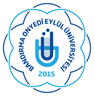 T.C.BANDIRMA ONYEDİ EYLÜL ÜNİVERSİTESİSOSYAL BİLİMLER ENSTİTÜSÜOTOMASYON NOT GİRİŞİ DÜZELTME FORMU	............ - ............ Öğretim Yılı ...................... Yarıyılında yürütmekte olduğum …………….………. Kodlu …………………………….… dersinin ……………….. tarihinde yapılan ……….…….………. (arasınav/final/bütünleme) sınavı notlarının sisteme girişi sırasında yapılan ve aşağıdaki listede gösterilen yanlışlıkların düzeltilmesi hususunda gereğini saygılarımla arz ederim. Ders Sorumlusu : Ünvanı Adı Soyadı :                                                                         	          	İmza :                                                                                            	 Tarih : …../…. / 20…..                                                                                                                                                                                                                                       Anabilim Dalı Başkanı Onay:Eki : Hatalı girişin türüne ve sebebine bağlı olarak ilgili belge(ler) forma eklenecektir. Öğrenci NoAdı SoyadıHatalı Girilen Not Yeni not